Gemeentebestuur Ingelmunster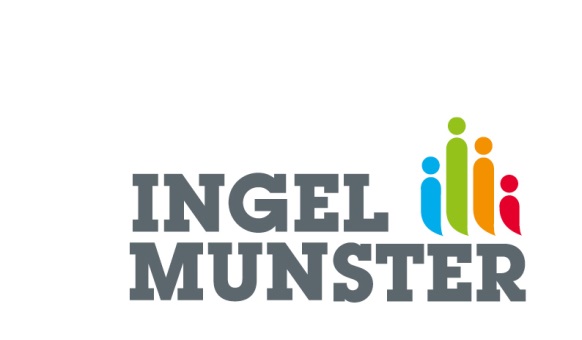 Oostrozebekestraat 4 – 8770 IngelmunsterTel. 051 33 74 00 – Fax 051 31 82 83De burgemeester maakt, overeenkomstig art. 186 van het Gemeentedecreet, aan het publiek bekend, dat het college van burgemeester en schepenen in zijn zitting van 1 februari 2016 het hiernavolgende reglement of verordening heeft aangenomen:Vaststellen van een tijdelijk verkeersreglement te Ingelmunster op zondag 21 februari 2016 naar aanleiding van een wielerwedstrijd voor elite zonder contract en -23 op open omloopDe tekst van dit reglement of verordening ligt ter inzage van het publiek aan het onthaal van het gemeentehuis, voor een periode van twintig dagen te beginnen vanaf 2 februari 2016.Dit reglement/ deze verordening treedt in voege en wordt verbindend vanaf 8 februari 2016.Opgemaakt te Ingelmunster op 1 februari 2016.Bekendmaking reglementen en verordeningenir. D. RONSE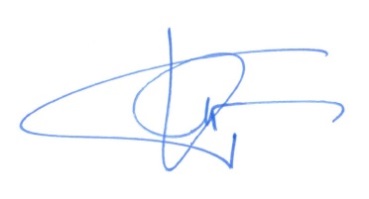 SecretarisK. WINDELS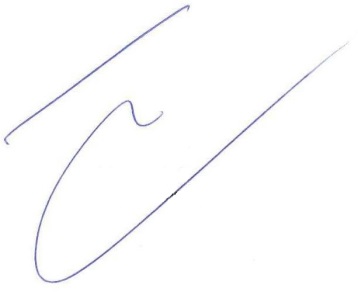 Burgemeester